Приложение 3. Маршруты движения организованных групп детей от ОУ к стадиону, парку или к спортивно-оздоровительному комплексу	Движение детей	Жилая зона	Проезжая часть			   Движение автотранспортаЗанятия по физической подготовке в зимний период для обучающихся старших классов проводятся в городском парке, расположенном на расстоянии 700 м. от школы. На городском  стадионе проводятся все спортивные мероприятия.Данная схема движения обучающихся используется преподавательским составом при организации движения групп детей к местам проведения занятий вне территории школы.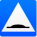 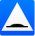 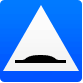 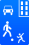 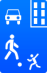 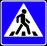 